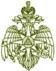 МЧС РОССИИГЛАВНОЕ УПРАВЛЕНИЕМИНИСТЕРСТВА РОССИЙСКОЙ ФЕДЕРАЦИИ ПО ДЕЛАМ ГРАЖДАНСКОЙ ОБОРОНЫ, ЧРЕЗВЫЧАЙНЫМ СИТУАЦИЯМ И ЛИКВИДАЦИИ ПОСЛЕДСТВИЙ СТИХИЙНЫХ БЕДСТВИЙПО ИРКУТСКОЙ ОБЛАСТИ(Главное управление МЧС России по Иркутской области)ул. Красноармейская 15, Иркутск, 664003тел.45-29-48, 45-32-46, 45-29-49 факс 24-03-59Предупреждение о неблагоприятных метеорологических явлениях погодыПо данным Федерального государственного бюджетного учреждения «Иркутское управление по гидрометеорологии и мониторингу окружающей среды»(ФГБУ «Иркутское УГМС»)Прогноз погоды на сутки с 20 часов 11 марта до 20 часов 12 марта По области: переменная облачность, ночью местами небольшой снег, в северо-западных районах небольшой, местами умеренный снег, днем местами небольшие осадки в виде мокрого снега и снега, в северных районах небольшой, местами умеренный снег.  Ветер юго-западный, юго-восточный 2-7 м/с, местами порывы до 14 м/с, утром и днем в западных и северных районах 5-10 м/с, местами порывы 15-20 м/с, метели. Температура ночью  -12,-17°, при прояснении   -22,-27°, в западных и северо-западных районах при натекании облачности -5,-10°, в Катангском и северо-восточных районах -23,-28°, в пониженных формах рельефа -33,-38°, днём +1,+6°, при облачной погоде -4,-9°, в северо-восточных районах -9-14°.По городу Иркутску: переменная облачность, без существенных осадков, ветер юго-восточный 4-9 м/с. Температура ночью -13,-15°, днем +2,+4°.По оз. Байкал: переменная облачность местами небольшой снег, ветер восточный, северо-восточный 6-11 м/с, местами порывы  12-15 м/с, температура ночью -13,-18°, при прояснении -21,-26°, днем +2,-3°, при облачной погоде до -8°.12 марта утром и днем в западных и северных районах ожидается усиление юго-западного ветра до 15-20 м/с, снег, метели. На дорогах области гололедица.